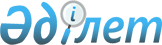 Вопpосы Министеpства туpизма, физической культуpы и споpта Казахской ССР
					
			Утративший силу
			
			
		
					Постановление Кабинета Министpов Казахской ССР от 27 сентябpя 1991 г. N 567. Утратило силу постановлением Правительства РК от 7 июля 2006 года N 646



 




      Сноска. Постановление Кабинета Министpов Казахской ССР от 27 сентябpя 1991 г. N 567 утратило силу постановлением Правительства РК от 7 июля 2006 года N 


 646 


.





 



      В целях обеспечения государственного управления туризмом, физической культурой и спортом в республике, а также во исполнения Указа Президента Казахской ССР от 31 августа 1991 г. "О создании Министерства туризма, физической культуры и спорта Казахской ССР" Кабинет Министров Казахской ССР п о с т а н о в л я е т: 



      1. Возложить на Министерство туризма, физической культуры и спорта Казахской ССР решение следующих основных задач: 



      - осуществление единой государственной политики в области туризма, физической культуры и спорта ; 



      - управление и координацию деятельности организаций, объединений, предприятий республики, независимо от их ведомственной принадлежности, в сфере международного и внутреннего туризма, физической культуры и спорта; 



      - создание и укрепление материально-технической базы туристской и спортивной отраслей и развитие соответствующей инфраструктуры; 



      - обеспечение взаимодействия объединений, предприятий и организаций в проведении информационно-рекламной деятельности в области туризма и спорта; 



      - пропаганда туризма, физической культуры и спорта, проведение исследований по изучению спроса на различные туристские услуги; 



      - подготовку предложений по совершенствованию законодательства Казахской ССР по вопросам туризма, физической культуры и спорта в республике; 



      - право выдачи сертификатов и лицензий союзным и республиканским предприятиям, организациям, акционерным и добровольным обществам, союзам, кооперативам и другим юридическим лицам, включая частные лица, на ведение туристской деятельности и одновременно предоставление права на лишение владельцев этих сертификатов и лицензий в случае нарушения ими установленных правил; 



      - право на заключение международных и межрегиональных договоров самостоятельного оформления официальных делегаций, туристских и спортивных групп, частных лиц, выезжающих за рубеж, по согласованию с Министерством иностранных дел Казахской ССР; 



      - руководство и контроль за развитием физического воспитания населения, введение в практику научно обоснованной системы физической подготовки населения и спортсменов; 



      - проведение республиканских, всесоюзных и международных спортивных и туристских мероприятий; 



      - содействие развитию производства туристских и спортивных товаров и оборудования; 



      - взаимодействие с облисполкомами, Алма-Атинским и Ленинским горисполкомами, спортивными обществами и туристскими орагнизациями по вопросам, касающимся развития туризма, физической культуры и спорта. 



      2. Поручить Министерству туризма, физической культуры и спорта Казахской ССР совместно с Министерством финансов Казахской ССР внести в 2-х месячный срок в Кабинет Министров Казахской ССР предложения о порядке установления нормативов отчислений в бюджет и фонд развития туризма и спорта союзными и республиканскими предприятиями, организациями, добровольными и акционерными обществами, ассоциациями, кооперативами и другими юридическими лицами, включая частные лица, занимающимися туристским и спортивным обслуживанием. 



      3. Государственному комитету Казахской ССР по экономике и Министерсту финансов Казахской ССР предусматривать в плане экономического и социального развития и в бюджете республики начиная с 1992 года лимиты капитальных вложений на развитие материально-технической базы туризма и спорта, приобретения Министерством туризма физической культуры и спорта Казахской ССР пакета акций и основных фондов. 



      4. Министерству печати и массовой информации Казахской ССР решить вопрос о предоставлении Министерству туризма, физической культуры и спорта Казахской ССР права издательской деятельности с использованием Знака 1SBN для выпуска рекламной научно-методической печатной продукции туристско-спортивного направления. 



      5. Установить для центрального аппарата Министерства туризма, физической культуры и спорта Казахской ССР предельную численность в количестве 91 единицы с годовым фондом оплаты труда в сумме 1210 тыс. рублей, а также лимит на содержание легковых автомобилей в количестве 8 единиц. 



      6. Разрешить Министерству туризма, физической культуры и спорта Казахской ССР иметь 6 заместителей Министра, в том числе одного первого, и коллегию в составе 11 человек. 



      Установить, что в состав коллегии кроме Министра, заместителей Министра по должности и других работников системы Министерства включаются также руководящие работники министерств, ведомств Казахской ССР и общественных организаций. 



      7. Упразднить действующую структуру центрального аппарата Государственного комитета Казахской ССР по делам молодежи, физической культуре и спорту и предоставить право Министру туризма, физической культуры и спорта Казахской ССР в пределах установленной численности и фонда оплаты труда утверждать самостоятельно структуру и штаты центрального аппарата Министерства. 



      8. Облисполкомам, Алма-Атинскому и Ленинскому горисполкомам создать соответствующие органы исполкома по обеспечению управления туризмом, физической культурой и спортом. 



      9. Министерству туризма, физической культуры и спорта Казахской ССР в месячный срок разработать и представить в Кабинет Министров Казахской ССР проект Положения о Министерстве. 



      10. Признать утратившим силу постановление Кабинета Министров Казахской ССР от 27 февраля 1991 г. N 136 "Вопросы Государственного комитета Казахской ССР по делам молодежи, физической культуре и спорту". 




    Премьер-министр

      Казахской ССР

					© 2012. РГП на ПХВ «Институт законодательства и правовой информации Республики Казахстан» Министерства юстиции Республики Казахстан
				